МКОУ «Раздольненская СОШ»ОТЧЁТ.Работа МО гуманитарного цикла в 2011 – 2012 учебном году.Руководитель МО ГЦ: Дубина Татьяна Михайловна,учитель русского языка и литературы высшей категории.В прошедшем учебном году МО ГЦ работало над темой: «Повышение качества преподавания предметов гуманитарного цикла, внедрение в учебный процесс новых технологий обучения».  ЦЕЛЬ: стимулировать профессиональную компетентность и творческую активность учителей гуманитарного цикла в процессе  освоения ими современных подходов к организации и проведению уроков.  ОСНОВНЫЕ ЗАДАЧИ:1.Создание условий для формирования активной гражданской позиции учащихся через усиление роли патриотического воспитания на уроках гуманитарного цикла. 2.Внедрение новых технологий в педагогическую деятельность учителей для  раскрытия творческого потенциала учащихся.3.Обеспечить высокий методический уровень проведения всех видов занятий.4.Качественная подготовка учащихся к сдаче ЕГЭ. 5.Повышение профессиональной квалификации учителей.В МО ГЦ  5 педагогов. Имеют высшее образование – 4 учителей, средне-специальное – 1.  Имеют высшую квалификационную категорию – Дубина Т.М.,  1-ю – Согуренко Г.В. ; Кизилова И.В., не имеют категории Чернуха О.Н., Золотарёв Ю. Ф.  Все учителя МО проходят курсовую переподготовку согласно графику. В прошедшем году прошла курсы «Основы православной культуры» - КизиловаИ.В.Работала в составе жюри международного конкурса «Сказка в новогоднюю ночь», всероссийского конкурса «Обучение с увлечением» Дубина Т. М. Награждена благодарственными письмами.Темы самообразования:Дубина Т.М. –Проектное обучение как средство формирования компетентности личности. Согуренко Г.В. – Активизация познавательной деятельности учащихся на уроках русского языка и литературы.Кизилова И.В. –Использование интерактивных технологий на уроках истории и обществознания.Чернуха О.Н. – Игровые ситуации на уроках иностранного языка как средство повышения интереса учащихся к предмету.Золотарёв Ю.Ф. – Эстетическое воспитание на уроках музыки.В прошедшем году были проведены следующие заседания МО:Заседание №1 (август) Тема : «Особенности преподавания предметов гуманитарного цикла в новом учебном году».Цель: обсудить особенности преподавания предметов гуманитарного цикла в учебном году, определить общие подходы в определении качества обучения, очертить круг проблем и пути их решения, выработать рекомендации по итогам работы МО. Рассматриваемые вопросы:1. Особенности новых учебных планов. 2.Ознакомление с планом и задачи МО на новый учебный год.3.Рассмотрение  календарно-тематического  планирования по предметам.4. Обсуждение проекта закона «Об образовании».Заседание №2 (ноябрь) «Организация индивидуальной работы на уроке с использованием ИКТ».1.Итоги работы МО за 1триместр.2. Обсуждение итогов школьных и районных олимпиад.3. Планирование предметных недель.Заседание №3 (январь) Тема: «Организация внеклассной работы как важная составляющая      часть нравственного воспитания».  Форма проведения: круглый стол   Вопросы для обсуждения:  1.Формы и методы организации внеклассной деятельности     учителей МО по предметам.    2.Обмен опытом по выполнению рекомендаций нормативных        ДокументовЗаседание №4.(март)     Тема: «Современные образовательные технологии как средство       повышения качества образования».       Форма проведения: семинар     Вопросы для обсуждения:    1.Современные образовательные технологии.     2.Отчёт учителей о проделанной работе по подготовке к итоговой                  аттестации. Проблемы и перспективы.     3.Тестирование как форма проверки знаний учащихся по предмету (из опыта работы) Заседание№5 (май)    Тема: « Работа учителей в режиме развития как условие обеспечения       качества образовательного процесса».    Форма проведения : занятие-реклама   Вопросы для обсуждения     1.Требования стандартов образования к системе качества.     2.Анализ работы за прошедший учебный год. Задачи МО на новый        учебный год     3.Подготовка к экзаменам. Распространение опыта работы в сети Интернет.В прошедшем учебном году члены МО активно включились в работу по распространению опыта. Опубликованы отчёты и методические разработки на сайте ProШколу – учителем истории  Кизиловой И.В. (http://www.proshkolu.ru/user/kizil/),  учителем русского языка и литературы Дубиной Т.М. (http://www.proshkolu.ru/user/dubina2011 /), имеющих личные кабинеты на указанном сайте. Получив права администратора, Дубина Т. М. оформила  страницу школу, где представлены следующие материалы: 
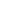 Создан личный сайт учителя русского языка и литературы Дубины Т.М., где опубликованы методические материалы,  творческие работы учащихся в рамках проекта «Алые паруса» для одарённых детей.( Ссылка на сайт: <a href = "http://nsportal.ru/dubina-tatyana-mikhailovna" > сайт учителя русского языка и литературы</a> на nsportal.ru ). Также Дубина Т.М. является модератором сайта «Учебно-Методический портал» (http://www.uchmet.ru/), учреждённого волгоградским издательством «Учитель».В качестве модератора осуществляет экспертную проверку методических материалов по русскому языку и литературе. Здесь в прошедшем учебном году опубликованы разработанные учителем рабочие программы: 
Рабочая программа по литературе для 9 класса по программе Коровиной В. Я. Рабочая программа по литературе для 11 класса по программе Кутузова А. Г. Рабочая программа по литературе для 5 класса по программе Коровиной В. Я. Рабочая программа по русскому языку для 11 класса по программе "Русский язык 10 - 11 классы" Авторы : Греков В. Ф., Чешко Л. А. Издательство "Дрофа", 2006 г.  Рабочая программа по литературе для 7 класса по программе Коровиной В. Я. (Рабочая программа по литературе для 6 класса по программе Коровиной В. Я. Рабочая программа по русскому языку для 7 класса по программе Ладыженской Рабочая программа по русскому языку для 6 класса по программе Ладыженской Т. А. Проведение предметных недель.Неделя русского языка и литературы (Дубина Т. М., Согуренко Г. В.):Викторина, посвящённая 190-летию Н. А. Некрасова. Победитель: Сарабалиева Гульжиян, 7 класс. (Учитель: Дубина Т. М.)«Я лиру посвятил народу своему…»»   (конкурс чтецов, посвящённый Н.А. Некрасову)- 26 января.  (Учителя: Дубина Т. М., Согуренко Г.В.)Внеклассное мероприятие «Встреча с Некрасовым» 6,7,9 кл. (Учитель Дубина Т.М.)КОНКУРС ЧТЕЦОВ «Я лиру посвятил народу своему» ИтогиЖюри конкурса:  Золотарёва Елена Юрьевна, Берг Любовь Николаевна.Неделя истории (Кизилова И. В.):Интеллектуальная   игра «Колесо истории»   9  -  11  классы Турнир смекалистых «Знатоки  истории» 6-7  классы.Исторический марафон «Стенка на стенку» 8-9 классы.Шоу – игра «Кто хочет стать королем истории» 6 - 11 классы.Выпуск  газет  «Исторический калейдоскоп» 6 -11 классы.Все предметные недели прошли на высоком профессиональном уровне. Учителя использовали информационные технологии, занимательные материалы, проводили увлекательные творческие конкурсы. Для обмена опытом было организовано взаимопосещение уроков и внеклассных мероприятий. Не проводилась неделя английского языка, но Чернуха О.Н. провела в целях привлечения учащихся к изучению английского языка олимпиады и конкурсы.Внеклассные мероприятия, проведённые в течение года:Конкурс «Лучший кроссворд на английском языке» - учитель Чернуха О. Н. Победители:                1место-  Афиногентова Лиза – 6 кл                 2 место – Издюлюева Жанна -5 кл                 3 место- Каипова Жанара – 5 кл.Конкурс «Лучший знаток английского языка в 5 классе» - учитель Чернуха О. Н. Победители:1место-  Издюлюева Жанна2 место –Султанов Саша                                             3 место- Каипова Жанара,  Ажакулова Альбина.Виртуальные экскурсии:   «Сталинград в военных фотографиях» -1,5,8 кл. (Кизилова И. В.)«Мой край в годы войны» (Кизилова И. В.)«Край ты мой лазоревый» История слободы Николаевской. (Кизилова И. В.)Историко-литературная композиция «Война 1812 года и Бородинское сражение»- 7 кл. (Дубина Т. М.)Диспут «Хорошую речь хорошо и слушать» -7 кл (Дубина Т. М.)Конкурс стенгазет по русскому языку и литературе – 8 кл. (Согуренко Г. В.)КВН «Хорошо ли ты знаешь русский язык?» - 4 кл., организаторы – 8 кл. (учитель Согуренко Г. В.)Тематическая линейка-монодекламация «И помнит мир спасённый» (Согуренко Г. В.)Работа научного общества учащихся по проблемам лингвистики.В  2011- 2012 году в работе научного общества учащихся Николаевского района приняли участие Гринюк Ксения и Тупикова Наталья, ученицы 9 класса. Организуя учебно-исследовательскую работу, педагог преследует определенные цели: а) привить ученику исследовательские навыки; б) повысить мотивацию в изучении предметной сферы (русского языка); в) развить личность исследователя и помочь его самоопределению. В ходе работы учащиеся овладели  умениями работать с первоисточниками (научной литературой); наблюдать явления, факты; объяснять, сопоставлять их, видеть противоречие; составлять и решать задачу; проводить  анализ языковых явлений; обобщить материал в виде текста. Также происходит развитие языковой, коммуникативной, лингвистической компетенций. Происходит самопознание личности (открытие в себе новых качеств, творческих возможностей, интересов, мотивации к исследовательской деятельности); развитие самостоятельности, получение удовольствия от преодоления трудностей, воспитание волевых качеств (целеустремленности, ответственности); развитие трудолюбия, оптимистический настрой.В текущем учебном году Гринюк Ксения работала над темой: «Особенности использования междометий в речи молодёжи». Объектом  исследования  стало школьное языковое окружение (учащиеся 8-11 классов), молодёжные игровые сериалы «Даёшь молодёжь», «Воронины», «Универ» и существование в них междометий.  Предметом  исследования  является семантическое содержание и функциональная характеристика междометий, которые употребляют в речи школьники. Работая над темой, пришли к выводу, что, проникая в русский литературный язык,  междометия молодежной речи и сленга привносят с собой характерную для них в живой разговорной речи экспрессию, яркую модальность, а потому требуют обращения на себя внимания как на неисследованное стилистическое средство. ТЕМА исследовательской работы Тупиковой Натальи:  «Прагматическая функция социальной рекламы».Предмет исследования: социальная реклама. Объект исследования: виды наружной рекламы с социальной тематикой. В результаты работы было выявлено, что в социальной рекламе важную функцию выполняют цвета. Их сочетание оказывает разное воздействие на человека. 24 марта 2012 в г. Николаевске состоялась Научно-практическая конференция «Языковая личность: проблемы межкультурной коммуникации». Раздольненскую школу представляли ученицы 9 класса Гринюк Ксения и Тупикова Наталья, подготовившие исследовательские проекты под  руководством учителя русского языка и литературы высшей категории Дубины Т. М.  Приняли участие в районных конкурсах:Районные интеллектуальные игры по истории и обществознанию(Кизилова И. В.,), по русскому и литературе (Согуренко Г.В., Дубина Т. М.): 1 этап – зональный:1 место по русскому и литературе, 1 место по истории и обществознанию.Районный фестиваль, посвящённый 67-летию Победы, «Памяти павших будем достойны!» Конкурс «С именем Шолохова»Смотр –конкурс юных краеведов «Моя родословная» - Кизилова И. В. –2,3 местоКонкурс «Пасхальная радость»  - (рисунки, поделки) – учитель – Кизилова И. В. (Сайгинова Б. 5 кл.  – 2 место)Конкурс «Космос – глазами ребёнка» - Кизилова И.В. (Сайгинова Б. 5 кл.  – 2 место)Конкурс рисунков к 200-летию Бородинского сражения – Кизилова И.В.( Малышева Алина 8 кл. – участие).Конкурс исследовательских краеведческих работ «Родная земля Волгоградская» - Кизилова И.В.Конкурс ученических социальных проектов. Групповой проект «Спешите делать добро» (9 кл) – Кизилова И.В.Смотр-конкурс школьных музеев «История детских организаций» - Кизилова И.В. – 2 местоКонкурс исследовательских проектов – Дубина Т. М. – грамота за активное участие в подготовке исследовательских проектов, занявших призовые места, (Тупикова Наталия -9 кл. – 2 место, Гринюк Ксения -9 кл. – 3 место), Конкурс «Великий май»: номинация «Герои Советского Союза Николаевского района» (презентации) - Чорипов Самат – 8 кл. (уч-ль Согуренко Г.В.), Веселова Настя – 9 кл. (уч-ль Дубина Т. М.)Районные олимпиады по русскому языку, литературе (учителя Согуренко Г.В., Дубина Т.М.); по истории, обществознанию (уч-ль Кизилова И. В.); по английскому языку (учитель чернуха О.Н.). Лучший результат – 4 место по русскому языку, , 4 место литературе (учитель Согуренко Г.В.)В  областных конкурсах:Краеведческий конкурс «История моего края» - Сапарова Эльмира – 8 кл) – уч-ль Кизилова И. В.во всероссийских конкурсах:-«Зимние интеллектуальные игры» (учителя-предметники), - «Русский медвежонок» (учителя Согуренко Г.В., Дубина Т.М.)- «Пегасик – 2012» (. Адагаева Элита-7 кл - учитель Дубина Т.М.)Интеллектуальный конкурс «Альбус 2012» (По истории – Кизилова И.В., по русскому языку – Согуренко Г.В.)- Фестиваль русского языка (интернет-тур): номинации     1. «Знаток русского языка» (Сарабалиева Гульжиян -7 кл, Чорипов     Самат – 9 кл.) - учитель Дубина Т.М.     2. Научное исследование «Русское слово в пространстве русской культуры» (Зеленская Катя – 9 кл.) - учитель Дубина Т.М.    3. Педагогическая мастерская. Конкурс методических разработок занятий русского языка. – учитель-участник Дубина Т.М.Конкурс презентаций  «Последний звонок» - учитель-участник Дубина Т.М.Интернет-проект «Источник знаний» по теме «История России. Век 18» (сайт РrоШколу.ru) - 1 место – Кизилова И. В.в международных конкурсах:-«Золотое руно» - Кизилова И. В.- «Леонардо» - Кизилова И.В. – награждена школа за активное участие. -  «Британский бульдог» (учитель Чернуха О.Н..)      -«Сказка в новогоднюю ночь» - Веселова Юля – 7 кл, Тупикова Наташа -9 кл.) – учитель Дубина Т.М. В течение года проводились открытые уроки :Поделилась опытом работы учитель русского языка и литературы Дубина Т. М.:представлена система уроков по разделу «Морфология. Категория состояния» - на уроках использовались ИКТ, тестовый контроль, различные формы индивидуальной и групповой работы. Все учащиеся получили положительные отметки на уроке контроля.Мастер-класс «Работа научного общества учащихся».ВыводыРабота МО проводится на высоком профессиональном уровне.Распространяется положительный педагогический опыт творчески работающих учителей на районных семинарах, областных и всероссийских конференциях.Профессиональная квалификация педагогов в рамках школы повышается путём взаимопосещения уроков и внеклассных мероприятий, изучения теоретических вопросов на заседаниях МО, педсоветах, районных семинарах,  организации инновационной деятельности, обучения на курсах повышения квалификации.Рекомендации Всем учителям МО проводить открытые уроки и мероприятияПродолжить работу в НОУПродолжить работу по организации проектной деятельности  учащихсяОпубликовать творческий отчёт на школьном сайте.Цель на 2012-2013 учебный год:Цель:  продолжить работу по совершенствованию педагогического мастерства учителей, распространению передового опыта,  внедрять инновационные технологии.Задачи:Обеспечение высокого методического уровня проведения всех видов занятий.Повышение профессиональной квалификации педагогов.Выявление, обобщение и распространение положительного педагогического опыта творчески работающих учителей.Активизация проектной работы. ▫ Внеклассные мероприятияВнеклассные мероприятия ▫ методическая копилкаметодическая копилка▫ Обобщение опыта учителя высшей категории Дубины Татьяны Михайловны. ▫ Научное общество учащихсяНаучное общество учащихся ▫ методические объединенияметодические объединения▫ МО гуманитарного циклаНаименование образовательного учреждения(полностью)Ф.И. О.ОбучающегосяМесто, которое занял обучающийся(1, 2 или 3) Наименование произведения, прочитанного на конкурсе с указанием автора.Муниципальное казённое образовательное учреждение «Раздольненская средняя общеобразовательная школа» Хохлов Вячеслав Николаевич 5 кл1Н. А. Некрасов «Зелёный Шум».Муниципальное казённое образовательное учреждение «Раздольненская средняя общеобразовательная школа» Ткаченко Полина Александровна7кл1Н. А. Некрасов «Сеятелям».Муниципальное казённое образовательное учреждение «Раздольненская средняя общеобразовательная школа» Афиногентов Артём Сергеевич11 кл1Н. А. Некрасов «Если мучимый страстью мятежной…»Муниципальное казённое образовательное учреждение «Раздольненская средняя общеобразовательная школа» Чорипова Бибигуль Анатольевна10 кл1Н. А. Некрасов«О письма женщины, нам милой…»Муниципальное казённое образовательное учреждение «Раздольненская средняя общеобразовательная школа» Крючкова Марина Александровна11 кл2Н. А. Некрасов «Замолкни, муза мести и печали…»Муниципальное казённое образовательное учреждение «Раздольненская средняя общеобразовательная школа» Сарабалиева Гульжиян Мулдагалиевна7 кл2Н. А. Некрасов «На Волге».Муниципальное казённое образовательное учреждение «Раздольненская средняя общеобразовательная школа» Малышева Алина Руслановна8 кл2Н. А. Некрасов  «Утро».Муниципальное казённое образовательное учреждение «Раздольненская средняя общеобразовательная школа» Чорипов Талгат Анатольевич8 кл2Н. А. Некрасов «Внимая ужасам войны…»Муниципальное казённое образовательное учреждение «Раздольненская средняя общеобразовательная школа» Афиногентова Елизавета Сергеевна6 кл2Н. А. Некрасов «В полном разгаре страда деревенская…»Муниципальное казённое образовательное учреждение «Раздольненская средняя общеобразовательная школа» Каипова Жанара Когонбаевна5 кл2Н. А. Некрасов «Несжатая полоса»Муниципальное казённое образовательное учреждение «Раздольненская средняя общеобразовательная школа» Насиева Алтынай Альбертовна 7 кл3Н. А. Некрасов «Не рыдай так безумно над ним…»Муниципальное казённое образовательное учреждение «Раздольненская средняя общеобразовательная школа» Мингачёва Гульфия Гарифулловна8 кл3Н. А. Некрасов «Баюшки-баю».Муниципальное казённое образовательное учреждение «Раздольненская средняя общеобразовательная школа» Золотарёв Вячеслав Юрьевич8 кл3Н. А. Некрасов «Школьник».Муниципальное казённое образовательное учреждение «Раздольненская средняя общеобразовательная школа» Кузовков Денис Игоревич9 кл3Н. А. Некрасов «Душно! без счастья и воли…»Муниципальное казённое образовательное учреждение «Раздольненская средняя общеобразовательная школа» Издюлюева Жанна Зухаировна5 кл3Н. А. Некрасов «Соловьи».Муниципальное казённое образовательное учреждение «Раздольненская средняя общеобразовательная школа» Виснер Денис Алексеевич8 кл3Н. А. Некрасов «Пророк»Муниципальное казённое образовательное учреждение «Раздольненская средняя общеобразовательная школа» Искалиева Алмагуль Кадырбаевна5 кл3Н. А. Некрасов «Железная дорога».№ п/пРезультат1Номинация«Слово о героях, слово о победах»участие1Название (тема) работыСочинение «Алексей Петрович Маресьев – солдат Великой Отечественной»участие1Фамилия, имя, отчество разработчика) Сарабалиева Гульжиян Мулдагалиевна, 7 клучастие1РуководительДубина Т. М.участие1участие2Номинация«Художественный образ»участие2участие2Название работы «Подвиг Гули Королёвой»участие2Фамилия, имя, отчество разработчика) «Подвиг Гули Королёвой»участие2Фамилия, имя, отчество разработчика) Адагаева Элита Шараниевна, 7 клучастие2РуководительДубина Т. М.участие№ п/пФИО участника, классФИО учителя.Номинация Результат .1Бисинова ДинараСогуренко Г. В.Викторина2 место( 1-й результат)УчительПредмет КлассТемаКизилова И. В.история9История России в лицах и судьбах.  К.А. Столыпин. Кизилова И. В.История 1, 5, 7, 8По следам Кирилла и Мефодия. (Ко Дню славянской письменности)Дубина Т.М.Русский язык6У истоков русского слова. (Ко Дню славянской письменности)Дубина Т.М.Русский язык7Деятельность Кирилла и Мефодия. (Ко Дню славянской письменности)Согуренко Г. В. Литература8«Песни военных лет»Согуренко Г. В.Литература8Урок театрального мастерства «Шекспир «Ромео и Джульетта»Согуренко Г. В.Русский язык4Викторина по русскому языку. (силами уч-ся 8 класса)Согуренко Г. В. Литература4Презентация (силами уч-ся 8 кл.)Согуренко Г. В.Литература5В гостях у 12 месяцев. (театральное представление)